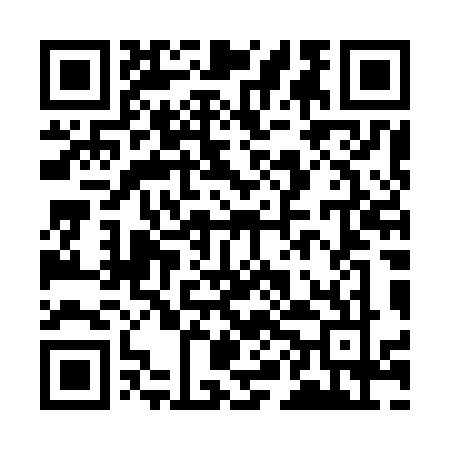 Ramadan times for Leicester, Leicestershire, UKMon 11 Mar 2024 - Wed 10 Apr 2024High Latitude Method: Angle Based RulePrayer Calculation Method: Islamic Society of North AmericaAsar Calculation Method: HanafiPrayer times provided by https://www.salahtimes.comDateDayFajrSuhurSunriseDhuhrAsrIftarMaghribIsha11Mon4:534:536:2712:144:056:026:027:3612Tue4:504:506:2512:144:066:046:047:3813Wed4:484:486:2212:134:086:066:067:4014Thu4:454:456:2012:134:096:076:077:4215Fri4:434:436:1712:134:116:096:097:4416Sat4:404:406:1512:124:126:116:117:4617Sun4:384:386:1312:124:146:136:137:4818Mon4:354:356:1012:124:156:146:147:5019Tue4:334:336:0812:124:176:166:167:5220Wed4:304:306:0612:114:186:186:187:5421Thu4:284:286:0312:114:206:206:207:5622Fri4:254:256:0112:114:216:226:227:5823Sat4:224:225:5912:104:226:236:238:0024Sun4:204:205:5612:104:246:256:258:0225Mon4:174:175:5412:104:256:276:278:0426Tue4:144:145:5112:104:266:296:298:0627Wed4:124:125:4912:094:286:306:308:0828Thu4:094:095:4712:094:296:326:328:1029Fri4:064:065:4412:094:306:346:348:1230Sat4:034:035:4212:084:326:366:368:1431Sun5:015:016:401:085:337:377:379:171Mon4:584:586:371:085:347:397:399:192Tue4:554:556:351:075:367:417:419:213Wed4:524:526:331:075:377:437:439:234Thu4:504:506:301:075:387:457:459:255Fri4:474:476:281:075:397:467:469:286Sat4:444:446:261:065:417:487:489:307Sun4:414:416:231:065:427:507:509:328Mon4:384:386:211:065:437:527:529:359Tue4:354:356:191:055:447:537:539:3710Wed4:324:326:161:055:467:557:559:39